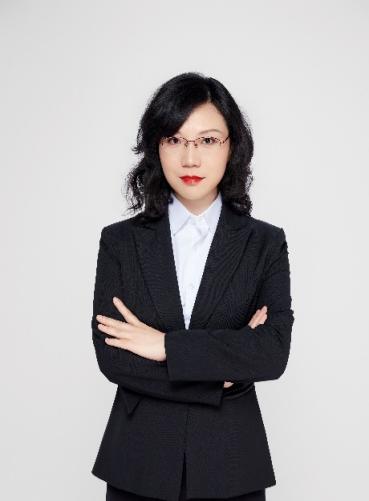 姓名：钱佳蓉     职称：副研究员个人简介管理学博士 理论经济学博士后专业研究领域 员工创造力、企业创新战略、企业跨国管理、战略人力资源管理专著与论集CEO创业认知能力与企业创新机制研究主要科研成果主持和参与国家自然科学基金（面上）项目、江苏省社会科学基金项目、江苏省博士后科研资助项目等十余项。在CSSCI来源期刊及相关期刊发表学术论文十余篇，参编教材、专著各一部。